Publicado en Madrid el 22/03/2023 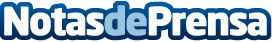 Rey Fernando, elegida como la marca de pastelería con mayor proyección este 2023El grupo especializado en la elaboración de piononos, dulces y helados desde 1945 pretende consolidar su modelo de franquicia con condiciones inmejorablesDatos de contacto:Beatriz Rosa911592558Nota de prensa publicada en: https://www.notasdeprensa.es/rey-fernando-elegida-como-la-marca-de Categorias: Franquicias Gastronomía Restauración http://www.notasdeprensa.es